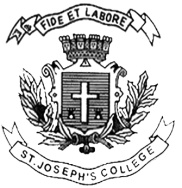 ST. JOSEPH’S COLLEGE (AUTONOMOUS), BENGALURU-27 B.A. HISTORY - IV SEMESTERSEMESTER EXAMINATION - APRIL 2017 HS 416 - Study of TourismTime : 1½ hrs.								 Max. Marks : 35This question paper has 1 printed page  and 4 partsSECTION -  A 	Answer any 1 of the following    				        	 (1 x 15 = 15)1.	Describe travel in ancient times. 2.	What is Sustainable Development in Tourism.					  SECTION -  B  	                           (4 + 5 = 9)	Mark on the outline map provided the following places and write their 		historical importance. 		1. Darjeeling          2. Mount Abu       3. Panaji         4. Konarck         SECTION -  C 	Answer any  ONE  of the following    					   (1 x 5 = 5)1.	Types of tourism.2.	Supportive Services.4.	Role of ITDC. 		SECTION -  D  	Answer any THREE  of the following questions 		          	(3 x 2 = 06)1.	Distinguish between Social and Sociological tourism. 2.	Mention the Organizations which give training for tourist personnel. 3.	Who headed the Sargent Committee ? What was its objective. 4.	PATA.5.	The Golden Chariot.	HS-412-A-17**************